Publicado en  el 25/11/2013 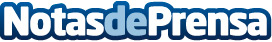 Gorka Antxustegi, Campeón de España de pilotos de rallyes de asfalto.Una vez más el Rallye Comunidad de Madrid ha sido el broche perfecto para celebrar el final de la temporada 2013. Gorka Antxustegi, logró en Madrid el Campeonato de Pilotos de Rallyes de Asfalto, a la vez que Joan Vinyes firmaba el doblete del equipo Suzuki-Repsol en la categoría. Las cosas se complicaron para Gorka cuando en la primera etapa un problema con un palier, le hacía perder 2 minutos. Datos de contacto:Suzuki SportNota de prensa publicada en: https://www.notasdeprensa.es/gorka-antxustegi-campeon-de-espana-de-pilotos_1 Categorias: http://www.notasdeprensa.es